ЧЕРКАСЬКА ОБЛАСНА РАДАГОЛОВАР О З П О Р Я Д Ж Е Н Н Я20.09.2019                                                                                         № 401-рПро оголошення конкурсуна зайняття посади директоракомунального некомерційногопідприємства "Черкаська обласнастанція переливання кровіЧеркаської обласної ради"Відповідно до статті 56 Закону України "Про місцеве самоврядування
в Україні", постанови Кабінету Міністрів України від 27.12.2017 № 1094
"Про затвердження Порядку проведення конкурсу на зайняття посади керівника державного, комунального закладу охорони здоров’я", рішення обласної ради від 07.09.2018 № 24-10/VІІ "Про проведення конкурсного відбору кандидатів
на посади керівників підприємств, установ, закладів спільної власності територіальних громад сіл, селищ, міст Черкаської області", із змінами:1. Оголосити конкурс на зайняття посади директора комунального некомерційного підприємства "Черкаська обласна станція переливання крові Черкаської обласної ради".2. Встановити 01 листопада 2019 року датою проведення конкурсного відбору на посаду директора комунального некомерційного підприємства "Черкаська обласна станція переливання крові Черкаської обласної ради".3. Управлінню майном виконавчого апарату обласної ради підготувати проект розпорядження голови обласної ради про утворення конкурсної комісії
з проведення конкурсного відбору на зайняття посади директора комунального некомерційного підприємства "Черкаська обласна станція переливання крові Черкаської обласної ради" після завершення терміну подачі кандидатур
до складу конкурсної комісії.4. Контроль за виконанням розпорядження покласти на управління майном виконавчого апарату обласної ради.Перший заступник голови					В. ТАРАСЕНКО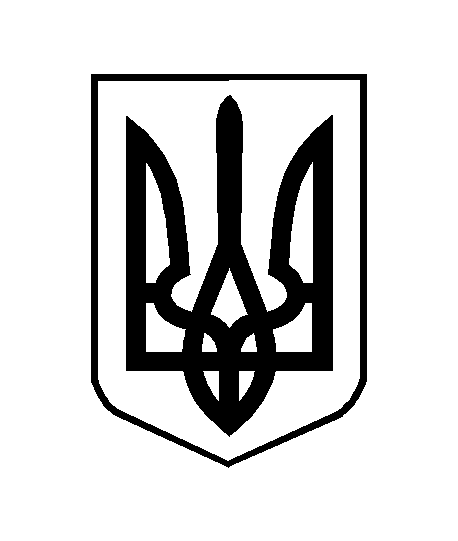 